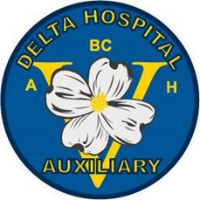 DELTA HOSPITAL AUXILIARY SOCIETY___________________________________________________________________STUDENT BURSARY  APPLICATION FORMTo:Bursary Committee, Delta Hospital Auxiliary Office, 5800 Mountain View Blvd., Delta.   V4K 3V6Name: 	 _________________________________________Address:   ________________________________________City:	____________________________			Postal Code:  ______________Home Phone:	______________________		Cell Phone:  _________________Email: _____________________________Currently Attending: ____________________________________Planning to Attend:	___________________________________Documents to be submitted:Proof of two years residency in Delta (utility bill, Property Tax notice, Report card with addressPhotocopy of most recent academic recordsFirst recent letter of reference (eg. school, employment, volunteering)Second recent letter of reference (eg. school, employment, volunteering)Proof of validation for volunteer hours (not one of the letters of reference)Personal letter detailing financial need for the Bursary, career area chosen, reason for pursuing this career and services made to this community.Applicant’s Signature	_________________________   Date of Application _______________